ST. CHRISTOPHER’SR .C. PRIMARY & NURSERY SCHOOLSt Christopher’s Road Ashton-under-Lyne Tameside   OL6 9DPTelephone: 0161 330 5880Fax: 0161 343 7296Email:   admin@st-christophers.tameside.sch.uk Web:    www.st-christophers.tameside.sch.uk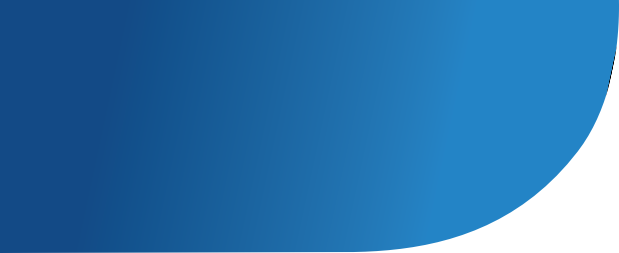 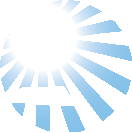 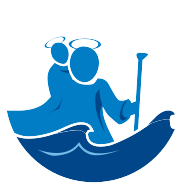 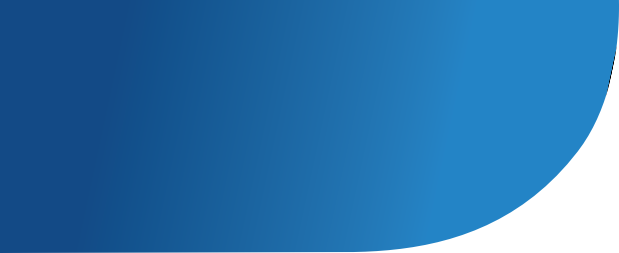 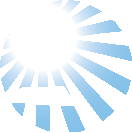 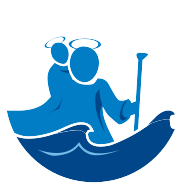 Headteacher:  Mr. I. Noone  B.A (Hons), PGCE, NPQH	JOB DESCRIPTIONJOB DESIGNATION:    		TEACHING ASSISTANT/ICT LEVEL 3  GRADE:			GRADE EPOST OBJECTIVES:    To work under the guidance of teaching/senior staff and within an agreed system of supervision, to implement agreed work programmes with individuals/groups, in or out of the classroom.   To supervise, within a school cover supervision policy, whole classes occasionally during the short term absenceof teachers, to maintain good order and to keep pupils on task. MAIN DUTIES AND RESPONSIBILITIESPERSON SPECIFICATIONTEACHING ASSISTANT LEVEL 3Personal requirements of a successful postholder		Education/Qualifications/Membership of Professional Institutions (indicate grade)Willingness to undertake DfES TA induction							ENVQ Level 3 for Teaching Assistants or equivalent, or previous relevant experience		EVery good numeracy/literacy skills 								ESpecialised TrainingTraining in the relevant strategies e.g. literacy and/or in particular				curriculum or learning area e.g. bi-lingual, sign language, dyslexia, ICT, maths, 		English, CACHE etc.									EAppropriate first aid training									EExperience     Experience working with children of relevant age						EKey SkillsCan use ICT effectively to support learning							EUse of other equipment technology – video, photocopier					EAbility to self-evaluate learning needs and actively seek learning Opportunities										EAbility to relate well to children and adults							EWork constructively as part of a team, understanding classroom roles and responsibilities and your own position within these					EKey KnowledgeFull working knowledge of relevant policies/codes of practice andawareness of relevant legislation							EWorking knowledge of national/foundation stage curriculum andother relevant learning programmes/strategies							E      Understanding of principles of child development and learning processes			E      Have a good working knowledge of computer hardware, software, operating systems and        E      peripherals.For informationCategory (E) – ESSENTIAL - without which the candidate would be unable to carry out the duties of the postCategory (D) – DESIRABLE FEATURES which would normally enable the successful candidate to perform the duties and tasks better and more efficiently than one who did not have the qualifications, training, experience etc.SUPPORT FOR PUPILSUse specialist (curricular/learning) skills/training/experience to support pupilsAssist with the development and implementation of IEPsEstablish productive working relationships with pupils, acting as a role model and setting high expectationsPromote the inclusion and acceptance of all pupils within the classroomSupport pupils consistently whilst recognising and responding to their individual needs Encourage pupils to interact and work co-operatively with others and engage all pupils in activitiesPromote independence and employ strategies to recognise and reward achievement of self-relianceProvide feedback to pupils in relation to progress and achievement SUPPORT FOR THE TEACHERWork with the teacher to establish an appropriate learning environmentWork with the teacher in lesson planning, evaluating and adjusting lessons/work plans as appropriateMonitor and evaluate pupils’ responses to learning activities through observation and planned recording of achievement against pre-determined learning objectivesProvide objective and accurate feedback and reports as required, to the teacher on pupil achievement, progress and other matters, ensuring the availability of appropriate evidenceBe responsible for keeping and updating records as agreed with the teacher, contributing to reviews of systems/records as requestedUndertake marking of pupils’ work and accurately record achievement/progressPromote positive values, attitudes and good pupil behaviour, dealing promptly with conflict and incidents in line with established policy and encourage pupils to take responsibility for their own behaviourLiaise sensitively and effectively with parents/carers as agreed with the teacher within your role/responsibility and participate in feedback sessions/meetings with parents with, or as directed Administer and assess routine tests and invigilate exams/testsProvide general clerical/admin. support e.g. administer coursework, produce worksheets for agreed activities etc.SUPPORT FOR THE CURRICULUMImplement agreed learning activities/teaching programmes, adjusting activities according to pupil responses/needsImplement local and national learning strategies e.g. literacy, numeracy, KS3, early years and make effective use of opportunities provided by other learning activities to support the development of relevant skillsSupport the use of ICT in learning activities and develop pupils’ competence and independence in its useHelp pupils to access learning activities through specialist support Determine the need for, prepare and maintain general and specialist equipment and resources SUPPORT FOR THE SCHOOLSUPPORT FOR THE SCHOOLBe aware of and comply with policies and procedures relating to child protection, health, safety and security, confidentiality and data protection, reporting all concerns to an appropriate personBe aware of and support difference and ensure all pupils have equal access to opportunities to learn and developContribute to the overall ethos/work/aims of the schoolEstablish constructive relationships and communicate with other agencies/professionals, in liaison with the teacher, to support achievement and progress of pupils Attend and participate in regular meetingsParticipate in training and other learning activities as requiredRecognise own strengths and areas of expertise and use these to advise and support othersProvide appropriate guidance and supervision and assist in the training and development of staff as appropriateUndertake planned supervision of pupils’ out of school hours learning activitiesSupervise pupils on visits, trips and out of school activities as requiredBe aware of and comply with policies and procedures relating to child protection, health, safety and security, confidentiality and data protection, reporting all concerns to an appropriate personBe aware of and support difference and ensure all pupils have equal access to opportunities to learn and developContribute to the overall ethos/work/aims of the schoolEstablish constructive relationships and communicate with other agencies/professionals, in liaison with the teacher, to support achievement and progress of pupils Attend and participate in regular meetingsParticipate in training and other learning activities as requiredRecognise own strengths and areas of expertise and use these to advise and support othersProvide appropriate guidance and supervision and assist in the training and development of staff as appropriateUndertake planned supervision of pupils’ out of school hours learning activitiesSupervise pupils on visits, trips and out of school activities as required